 Programme of Work - Sixth Class Tuesday May 5th to Friday May 8th.http://www.scoilanspioraidnaoimhrox.ie/ We are  now using Google classroom  – it gives pupils  opportunities  to upload  specific assignments and get feedback, –  Our class code is c3lrwn7. Maths:Brain Teasers - complete two tests daily. ( You should be on test 49). Answers will be put up on the school website at the end of the week.Mathemagic 6 - Chapter 29  - Directed Numbers - Page 125 - 128 ( We will put up the answers at the end of the Week)When we use the term directed numbers - we are referring to where a number is relative to zero. If the number is above zero it is a positive number (+) and if the number is below zero it is a negative number (-)If we use temperature as an example - when the temperature drops 30 below zero  → we call this   -30If we use an elevator as an example   -  the ground floor = zero. If we travel two floors down from ground level we are at -2In golf the term par refers to the number of strokes a top- class golfer should take to complete a round of golf. If par is 72. Then a score of 73 is one over par (+1) and a score of 71 is one under par (-1)Using a number line when working these maths questions will help.      3.  Work It Out - complete one test each day.  You can find a link to the online book on the school website. The solutions are also available on the same website. (You should be on week 26 -  Tuesday).      4.  Try some of the activities on Maths Week Ireland (optional). These activities are updated weekly. The contact details are on the school websiteGaeilge:Sin É 6: Caitheamh Aimsire   ( It means hobbies it has nothing to do with the weather).(remember to use the CD inside the cover of your book, it has all the stories on it)An Linn Snámhna- page 154( Ceisteanna - 1-8  page 155 agus meaitseáil agus déan abairtí  page 155). Na bí ag magadh fúm - page 156.  Líon na bearnaí - Page 156Thuas, thíos, suas, siós -  Page 157. Scríobh i gceart - Page 157Ríomhphost ó Aisling ( use your CD - track 31 to complete the exercise)Uimhreacha - Page 159.  Críochnaigh na habairtí - Page 159   We would strongly recommend that you watch Cúla4 on TG4 at 10.00 – 10.30  each morning.    The spoken Irish in this programme is excellent.An Linn Snámha p 154- Useful vocabulary: teagascóir- coach.                                                                              Useful phrases: Try and learn some: Is snámhaithe iontacha iad. They are wonderful swimmers.                                                     Bíonn  said ag glacadh páirte i gcomórtas – they take part in competition.                                                 Uaireanta bíonn orthu uair a chaitheamh  sa linn snámha- sometimes they have to spend an hour in the pool.  Bíonn orthu dul thar sáile nuair a bhíonn said ag snamh ar son na hÉireann.      –they have to go abroad to swim for Ireland.      Ba mhaith lei an chéad áit a bhaint amach i mbliana-she would like to come first. Ta sé ag iarraidh  feabhas a chur air sin- he is trying to do better. Sin é an fáth a bhfuil sé ag cleachtadh  ...- that is why he practices...   Cleachtadh a dhéanann máistreacht- practice makes perfect.                            Tips for grammar this week- learn to say : fúm, fut, faoi, fuithi, fúinn,fúibh, futhu                                              This réamhfhocail is used mainly with -  ag gaire faoi. ag magadh fuithi. – Bhi sí ag magadh fúm- she was making fun or mocking mé. Bhí sé ag gáire fúm- he was laughing at me.English:Spelling: Spellbound 6 : Week 28 - blocks 97 - 100. Complete exercises 1-6 pages 58-59.Reader : By the North Star: Unit 31 - An Unusual Wedding Feast - Pages 140 - 143. Complete the activities P.144 - 145 .Comprehension passages ( on the school website - no need to print out, complete answers in English copy))Comprehension  - Katie Taylor ( read the passage and complete the questions)Are Video Games Good or Bad for Children? ( read the passage and complete activities A, B and the vocabulary section.)Grammar exercise ( on the school website)Sentence Endings  ( complete exercises A, B and C)       5.   Covid 19 and its Impact on My Life - we would like you to write an essay or a poem about the impact the virus ( positive and negative) has had on you. We are hoping to keep your written work for later generations as an account of the true impact of the current situation on young children. The worksheet you completed - We are History Makers - might help you plan what to include. ( We will be uploading some inspirational pieces by young writers  on the website for you to enjoy.).        6.   Continue  adding entries  to your diary.  Epic is free to access at home if parents send a request to us at roxpupils.ias@eircom.net.Further reading material is available through the primary planet magazine at www.theprimaryplanet.ieHistory:Small World: HistoryUnit 11: The Irish Free State.Read pages 66 to 70.  Complete activities A, B and C. Select and do one activity from D. Geography:Small World: Geography and Science.Unit 11 : GreeceRead pages 67 to 71. Complete the activities on pages 69 and 71Try one of the followingDesign a poster/ brochure to attract visitors to Greece.Design a new medal for the Olympic Games bases on the information in the unit.Create a ten point fact file on GreeceScience:(Refer to the school website)Download and complete the leaf- plant spotter worksheet from the school website.Try the leaf quiz worksheet  on the school website ( We will put up the answers at the end of the week).Music:  Let's Make Music Read the poems on page 66. Select a season and write an acrostic poem of your own.Try playing some of the east tunes on recorder from your music book such as Catch a falling star p 1, Oh when the Saints p. 2  lord of the Dance p 12.Art:How to draw a tree  - follow the instructions below.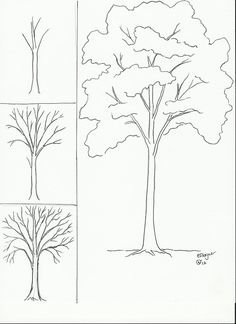 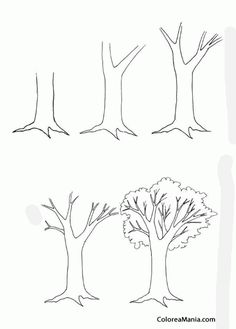  Religion:   Say the prayer to the Holy Spirit every day.Prayer to the Holy SpiritCome Holy Spirit, fill the hearts of your faithfulEnkindle in us the fire of your loveSend forth your Spirit and we shall be created And you shall renew the face of the Earth. Grow in Love Read  page 81 and the poem “ We Can Rise Too” it ties in well with the situation we find ourselves in at the moment. It may help with your English writing this week. You might like to write a little prayer in your copy  and decorate around it. PE  :Try to get 60 minutes throughout the day. Could you send on any pictures of Active School week that you would like to display on the website – spioraidnaoimhrox@gmail.comHere are some suggestions for the coming week.FAI Home Skills –check their web site.Walk , run or cycle- make sure it is safe.PE with Joe WicksTennisSkippingElasticsActivity Circuits- easily made with chalkBasketball shooting practice- free throws and lay up shotsDance  to music- go noodle, etc. creative dance.http://www.irelandsfittestperson.com/  (optional)